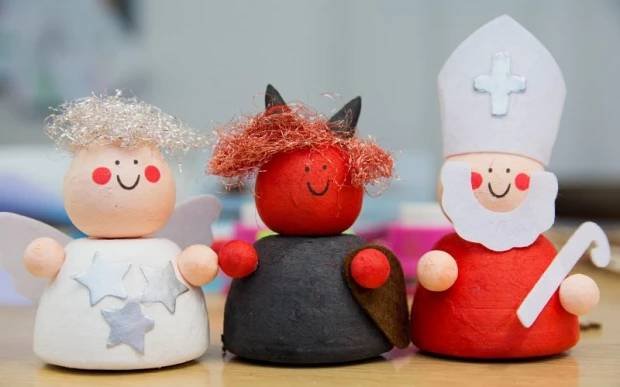 Mikulášská nadílka se Čtyřkou KD Sosnováneděle 5.12.2021 od 14.00 hod.dětská piškotéka, animační tanečky, soutěže, balíček od Mikuláše, světelná show, občerstvení